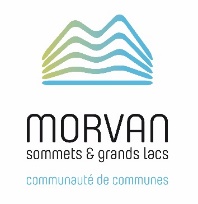 DOSSIER de CANDIDATURE pour une Autorisation d’occupation temporaire (AOT) au lac de Pannecière>> Documents de référenceOrdonnance n°2017-562 du 19 avril 2017 relative à la propriété des personnes publiquesCode général de la propriété des personnes publiques et notamment son article L. 2122-1-1PARTIE 1 DESCRIPTIF DE LA PROCEDURE1. ObjetEn application du Code général de la propriété des personnes publiques, les titres d’occupation domaniaux, lorsqu’ils autorisent l’exercice d’une activité économique, sont, depuis le 1er juillet 2017, soumis à une procédure préalable de publicité et de mise en concurrence. Cette procédure doit présenter toutes les garanties de transparence et d’impartialité adaptées à l’occupation envisagée.  Le présent document a pour objet la définition de l’organisation la communauté de communes Morvan Sommets et Grands Lacs pour répondre à ces obligations.2. Corps de la procédure de mise en concurrence2.1 Information préalableLes candidats sont libres de tenir avec la collectivité tous les échanges qui leur paraissent utiles à l’élaboration de leurs projets. La présente procédure ne dispense nullement les candidats de la demande des autres autorisations rendues obligatoires par une quelconque réglementation.Le loyer de redevance est voté en conseil communautaire et sera confirmé avant la saison (environ 150€/mois de location). Les frais d’électricité et d’eau seront refacturés au locataire également.2.2 Publication de l’appel à projetsLa CCMSGL publie le présent dossier d’appel à projets pendant 15 jours minimum et devra ainsi être retourné complété avant le lundi 8 avril 2024 à 8h00.La publication est réalisée a minima sur le site internet de la CCMSGL, dans l’onglet dédié aux appels à projets (www.ccmorvan.fr). Par ailleurs, les candidats peuvent poser des questions à CCMSGL par voie électronique, à l’adresse contact@ccmorvan.fr.2.3 Remise des dossiers de candidatureLa date et l’heure limites de remise des dossiers de candidature sont précisées dans la publicité.Les dossiers de candidature sont remis par voie électronique à l’adresse contact@ccmorvan.fr. Un accusé de réception leur est retourné par le service instructeur. L’horodatage de réception du mail par la CCMSGL fait foi. 2.4 Analyse des dossiers de candidaturesLes dossiers de candidatures sont analysés par la commission « Lac de Pannecière» de la CCMSGL. L’analyse des candidatures comporte plusieurs volets :Volet “Recevabilité” : Les dossiers de candidature incomplets au regard des éléments ci-dessous seront éliminés d’office sans qu’il soit besoin de procéder à leur analyse et à leur classement.La commission “Lac des Pannecière” examine le volet “Recevabilité” dans un premier temps et prononce l’élimination des dossiers incomplets.vérification de la conformité des dossiers de candidature aux conditions posées par l’appel à projets (caractéristiques de l’emplacement et de l’activité avec les volontés de développement du lac) ; vérification du certificat de conformité fiscal ;Volet “Analyse et classement” : La commission “Lac de Pannecière”, composée du Bureau et des 4 maires du lac, analyse et classe les dossiers des candidats déclarés recevables au regard des critères d’appréciation suivants :La CCMSGL se réserve le droit de retenir en l’état le projet du candidat le mieux classé, en précisant la durée de l’autorisation d’occupation temporaire ; de déclarer l’appel à projets infructueux à tout moment de la procédure ; de choisir de négocier ou de ne pas négocier, et, dans l’affirmative, de négocier avec tout ou partie des candidats de son choix sur tous les éléments constitutifs de la future autorisation d’occupation. La CCMSGL attribue alors l’autorisation sur la base des offres négociées avec les candidats. La CCMSGL garde le droit d’interrompre ou d’abandonner la procédure. Aucun dédommagement ne sera accordé aux candidats en cas d’abandon de l’appel à projets ou en cas d’appel à projets infructueux.PARTIE 2 LA CANDIDATURE POUR UNE ACTIVITE ECONOMIQUE SUR LE DOMAINE PUBLIC FLUVIAL DU LAC DE PANNECIEREPréambule : la stratégie de développement économique touristique de PannecièreLe lac de Pannecière est un des sites emblématiques de la destination Bourgogne et du Parc naturel régional du Morvan. Le lac est situé sur les communes de Chaumard, Corancy, Montigny-en-Morvan et Ouroux-en-Morvan.D’une superficie de 520 hectares, le lac de Pannecière est le plus grand des Grands Lacs du Morvan et même de Bourgogne. II est particulièrement connu par les pêcheurs. Il est aussi fréquenté par les locaux et visiteurs en quête de calme (en opposition au lac des Settons plus fréquenté, aménagé et bruyant).En 2021 une étude sur le développement touristique et le paysage, a été menée avec des acteurs du lac. L’étude dégage plusieurs pistes pour davantage préserver le site et tirer profit du tourisme :développer le nombre de nuitées ;développer les activités de loisirs, de sport, de nature ou artistiques, notamment non dépendantes de la météo;développer les lieux de restauration et de stationnement des camping-cars;Aménager les lieux structurants du lac (plages de Chaumard, Blaisy, Bonin, bélvédère, Corancy).Le lac de Pannecière vise ainsi à monter en gamme pour garantir l’accueil, satisfaire les clientèles attirées par les activités nature, le bien-être, le respect du cadre de vie, la valorisation des ressources.Les objectifs sont multiples :avoir un territoire attractif pour habitants et nouveaux habitants;générer des emplois et une économie locale, toute l’année.1 La présentation du projet1.1 La présentation du projet, l’offre et sa clientèleQuel est le projet pour lequel vous souhaitez vous installer au lac de Pannecière?A quel(s) public(s) vous adressez-vous ?Quelles périodes / horaires d’ouverture prévoyez-vous ?Comment vous intégrez-vous dans le réseau local (fournisseurs, promotion, clientèle,...) ?Identification du candidatPersonne physiqueNomPrénomAdresse Code postalCommuneDate de naissanceTéléphoneCourrielProfession Personne moraleRaison socialeAdresse (siège)Code postal CommuneReprésentantTéléphoneCourrielNuméro SIRET1.2 Votre expérience et la viabilité économique du projetQuelle est /sont votre/vos motivation(s) ?Avez-vous de l’expérience / compétences / références dans le domaine ?(Formation(s), diplômes, lieux ayant exercés, autres expériences et compétencesDescriptif détaillé du projet ?(Modalités de fonctionnement, horaires, clientèles visées, tarifs proposés au public, démarches marketing et communication envisagés, autres)Prévoyez-vous d’embaucher ?Démarches déjà engagées ?Intégration dans le projet communal /local?(Une attention sera portée au respect de l’environnement immédiat et local, à l’insertion dans la vie économique et sociale du territoire, et les partenariats locaux)Modèle économiqueDépenses 						Recettes2 L'occupation du site1.1 La situation géographique du site concerné par l’AOT et la délimitation de l’emplacementLe candidat peut proposer une occupation en accompagnant sa candidature d’un croquis ou d’un plan en spécifiant la superficie en m². Une clôture ou une délimitation est néanmoins interdite.Le chalet se situe sur la parcelle A0 630, sur la commune de Chaumard, dans le domaine public appartenant à l’Etablissement Public Territorial de Bassin des Grands Lacs de Seine, en gestion par la communauté de communes Morvan Sommets et Grands.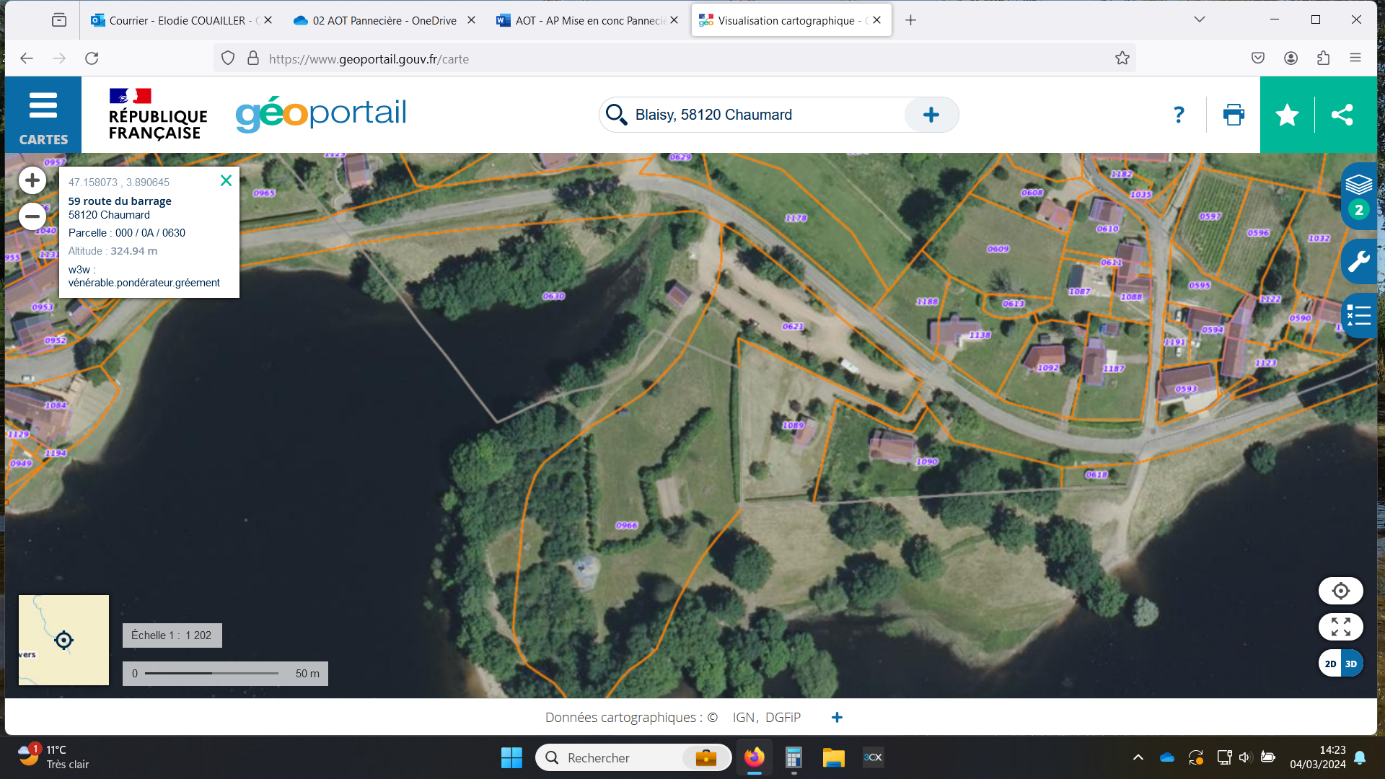 Détails de l’emplacement et équipements nécessaire :Comment envisagez-vous l’occupation du site ?Quel fonctionnement prévoyez-vous ?Branchement au réseau eau : Δ non Δ oui  (consommation à charge de l’occupant)Branchement au réseau électrique : Δ non Δ oui  (consommation à charge de l’occupant)3 Redevance d’occupation domaniale de base3.1 Le montant de loyer Le montant de la redevance d’occupation domaniale annuelle est voté en conseil communautaire.3.2 FacturationLa redevance est payable par terme annuel et d’avance à la caisse de la Direction départementale des Finances publiques, après réception d’un titre.Si l’autorisation venait à être révoquée ou résiliée en cours d’année pour une cause quelconque, par l’État ou l’ayant-droit, la redevance serait néanmoins due pour l’année entière.En cas de retard dans le paiement, la redevance échue porte intérêt de plein droit au taux annuel applicable en matière domaniale conformément à l’article L 2125-5 du Code Général de la Propriété des Personnes Publiques, sans qu’il soit nécessaire de procéder à une mise en demeure quelconque et quelle que soit la cause du retard.4 AnnexesTout document complémentaire permettant d’apprécier la candidature est autorisé.CritèresBarèmeLa pertinence de l’offre sur le site :>    Offre nouvelle4>    Intérêt pour les habitants2> Offre en adéquation avec le positionnement touristique du site : développement des activités de loisirs, offre de restauration saine 4>  Offre en adéquation avec le positionnement touristique du site : corrélation avec le/les public.s cible.s (familles, sportifs, ...)2>  Offre en adéquation avec le positionnement touristique du site : volonté d’élargissement de la saison2>   Expériences/diplômes dans le domaine d'activité2Esthétique des aménagements :> Intégration paysagère2Impact social du projet (grille tarifaire, offres familles, ...)2Création d’emploi2TOTAL